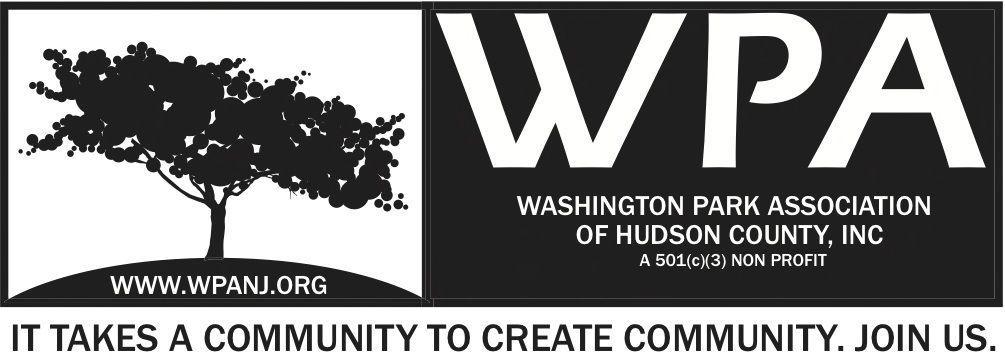 WPA Special Trustee - Meeting Agenda7:00pm – 9:00pm237 South St – Jersey City, NJ 07307TimeItem7:00-7:057:05-7:207:20-8:408:40-8:558:55-9:00Welcome and attendanceTown Hall Meeting w/ Mayor FulopAgenda/ 5 Questions reviewLogisticsCommittee Updates and CollaborationIT/ Website/ CommunicationFundraising/ GrantsArt/ Music EventsPark Activities/ Events/ EducationGreen AcresFarmers MarketMITPNomination Committee/ Community EngagementHudson County Chamber of Commerce MembershipJCPC MembershipBuildings/ Zoning/ DevelopmentVisioning Retreat – Planning discussionLast Comments - Adjourn